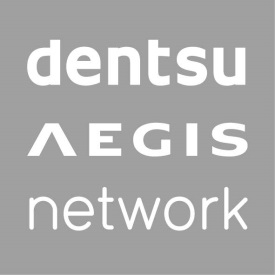 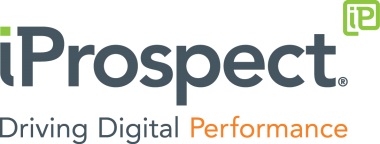 Informacja prasowa						                 Warszawa, 7 lipca 2016Da Grasso dołącza do grona klientów iProspect PolskaiProspect Polska, agencja digital performance należąca do Dentsu Aegis Network Polska, nawiązała współpracę z siecią Da Grasso. iProspect Polska będzie wspierał Da Grasso w zakresie szeroko pojętych rozwiązań digitalowych. Da Grasso to największa polska sieć gastronomiczna sieć franczyzowa. Obejmuje 175 pizzerii zlokalizowanych w 150 miastach. Firma jest laureatem wielu prestiżowych nagród i wyróżnień m.in. Złoty Laur Konsumenta, Godło Jakość Obsługi i Jakość Roku, Hermes w kategorii Sieć restauracyjna oraz Grand Prix Konsumenta.###Więcej informacji udziela:Monika Witoń Senior PR Specialistmonika.witon@dentsuaegis.comtel.: 734 172 721